Universidade de UberabaCurso Superior de Tecnologia em Jogos Digitais – Projetos Integrados 2GAME DESIGN :“THE TREASURE QUEST”Desenvolvedor: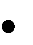 Orientação   Prof. Roberto Silva Araújo Assis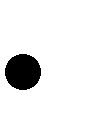 UBERABA 2020LISTA DE FIGURASFigura 1	7Figura 2	8Figura 3	8Figura 4	9Figura 5	9Figura 6	10Figura 7	10Figura 8	11Figura 9	11Figura 10	13Figura 11	14Figura 12	14Figura 13	15Figura 14	15Figura 15	16Figura 16	16Figura 17	17Figura 18	17Figura 19	19Figura 20	20Figura 21	21Figura 22	21Figura 23	22SUMÁRIO1	INTRODUÇÃO	51.1	RESUMO DA HISTÓRIA	51.2	JOGABILIDADE	51.3	GÊNERO E CARACTERÍSTICAS DO JOGO	61.4	DESTAQUES DO JOGO	61.5	PÚBLICO ALVO	62	INTERFACES E CENAS	72.1	CONTROLES DA FASE	72.2	VIDA E OURO	82.3	CENAS	83	MECÂNICA DO JOGO	123.1	MECÂNICA DO JOGADOR	123.1.1	ATAQUE	123.1.2	PULO E MOVIMENTAÇÃO	123.1.3	INVENCIBILIDADE	123.1.4	INTERAÇÃO COM A FASE	123.1.5	VIDA	133.2	Mecânica dos Inimigos	133.2.1	SERPENTE	133.2.2	ARANHA	143.2.3	FANTASMA	143.3	MECÂNICA DOS COLETÁVEIS	153.3.1	GEMA DA VIDA	153.3.2	OURO	153.3.3	VASO	163.3.4	RELÍQUIAS	163.3.5	MACHETE	173.3.6	AMULETO ENCANTADO	173.4	CONDIÇÃO DE VITÓRIA	184	DEFINIÇÕES TÉCNICAS	184.1	REQUISITOS MÍNIMOS DE HARDWARE	184.2	RESOLUÇÃO DE TELA RECOMENDADA	184.3	SOFTWARES USADOS NA PRODUÇÃO	184.4	ENGINE	195	ARTE	195.1	CENÁRIO DE FUNDO	195.2	TILESET	205.3	PERSONAGENS	205.3.1	PETER	215.3.2	MARCUS	215.3.3	FEITICEIRA MISTERIOSA	226	SONS	23INTRODUÇÃOEste documento tem o intuito de mostrar o planejamento do jogo “The Treasure Quest” e todo o seu conteúdo presente. Nele são apresentados o roteiro, a mecânica, as definições técnicas e as referências do desenvolvimento.RESUMO DA HISTÓRIAMarcus, um dos personagens principais, conhece um professor da universidade em que Peter, o outro personagem principal estudava. O professor pesquisava há anos sobre antigas civilizações e em uma de suas pesquisas ele encontrou pistas de uma possível tumba abandonada na região do México. Marcus se voluntaria a procurar pela tumba em troca de um bom pagamento.Depois de Marcus convencer Peter a ajudar nessa tarefa, os dois viajam para o México em busca de uma antiga e importante tumba JOGABILIDADENessa versão do jogo, o jogador controla Peter em um game de plataforma 2D. Após a introdução, o jogador pode se movimentar para a esquerda e direita e pular. Depois de passar por alguns obstáculos, o botão de ataque é liberado, e assim é possível se defender contra os inimigos da fase. No meio do caminho existem vasos que podem conter ouro ou uma gema da vida. Para impedir o progresso do jogador, aparecem inimigos no meio da fase. É possível encontrar 3 relíquias que mostram informações sobre a história e descrevem suas características. O jogo conta com diálogos de alguns personagens para dar um maior aprofundamento do universo do projeto.GÊNERO E CARACTERÍSTICAS DO JOGOThe Treasure Quest é um jogo de plataforma e ação, tendo  como referência jogos feitos para consoles e computadores. O jogo utiliza das funções básicas de um jogo de plataforma como a movimentação do personagem, o pulo e um ataque do jogador. Para trazer uma melhora na lógica básica do gênero de plataforma, o jogo traz uma progressão nas ações do jogador de acordo com o seu desenvolvimento na história, fazendo com que a cada nível seja possível ter uma mecânica nova.DESTAQUES DO JOGOUma das principais características do jogo é o feedback que o jogador recebe por suas ações. Cada ação no jogo mostra algum efeito ou som em forma de reposta do comando do jogador. Nos controles, como um exemplo, ao pressionar uma das teclas é mostrado um feedback em forma de imagem, no qual o controle muda sua cor no momento que o jogador interage com ele. Outro ponto a ser destacado é a contextualização dos acontecimentos do jogo para que o público entenda o universo que está participando. Através dos diálogos do jogo e dos itens coletados, o jogador de pouco a pouco vai entendendo sobre a vida dos personagens e o meio que eles estão inseridos.PÚBLICO ALVOO jogo apresenta possibilidades para que tanto o público casual quanto o público mais dedicado aos games se divirtam e tenham uma boa experiencia. A faixa etária principal varia de adolescentes aos adultos. Para conquistar o público mais casual, o jogo conta com o seu acesso gratuito e com controles simples e dinâmicos. No caso dos jogadores mais acostumados com jogos de plataforma, o jogo proporciona fases com diversos caminhos e locais para que o jogador descubra segredos e receba recompensas.INTERFACES E CENASNessa parte é apresentado o que cada elemento da interface representa e como funciona cada cena do jogo.CONTROLES DA FASENa cena do jogo, existem botões virtuais que se assemelham a um controle feito para consoles. A seguir é mostrado a função de cada botão:Faz a movimentação lateral do jogador.Ativa o ataque do jogador. O botão de ataque só é desbloqueado quando o jogador encontra a arma na fase.Ativa o pulo do jogador.Interage com um evento da fase. O botão só é revelado quando o jogador passa ao lado desse evento.Permite que o jogo seja pausado e abre um pequeno menu com opções de resumir ou sair do jogo.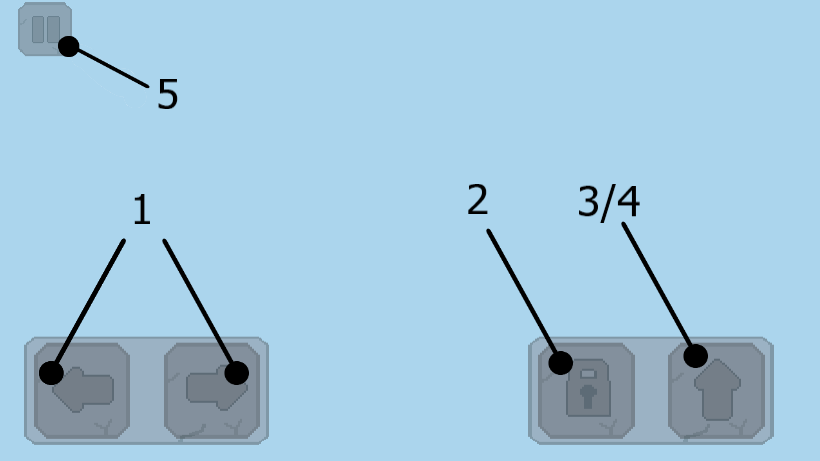 VIDA E OUROEm todos os momentos que o jogador sofre dano ou coleta vida, a barra de saúde é mostrada na tela por um breve período e depois desaparece para dar uma maior visibilidade da fase. A barra de ouro age da mesma forma, sendo que ela só aparece quando o jogador coleta uma peça de ouro. Caso a pessoa queira ver essas duas informações, é possível através do botão de pause.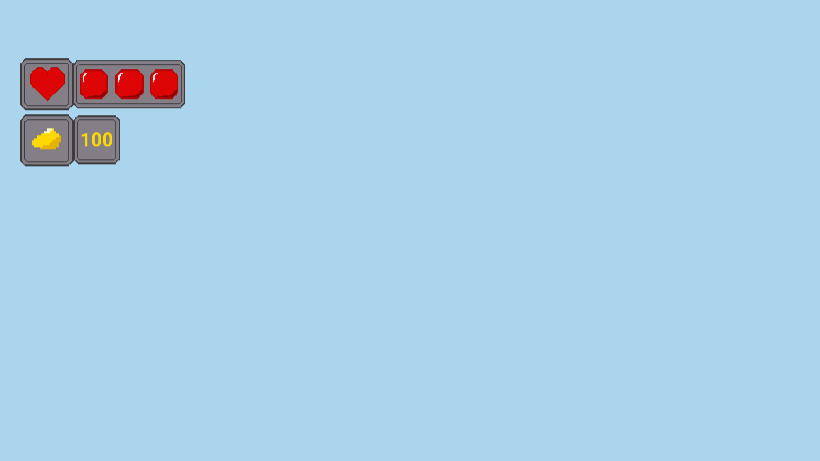 CENASO jogo é composto por 6 cenas, sendo que 5 delas são partes dos menus do jogo e as outras 2 fazem parte do gameplay:Introdução: Tela onde mostra uma pequena animação de entrada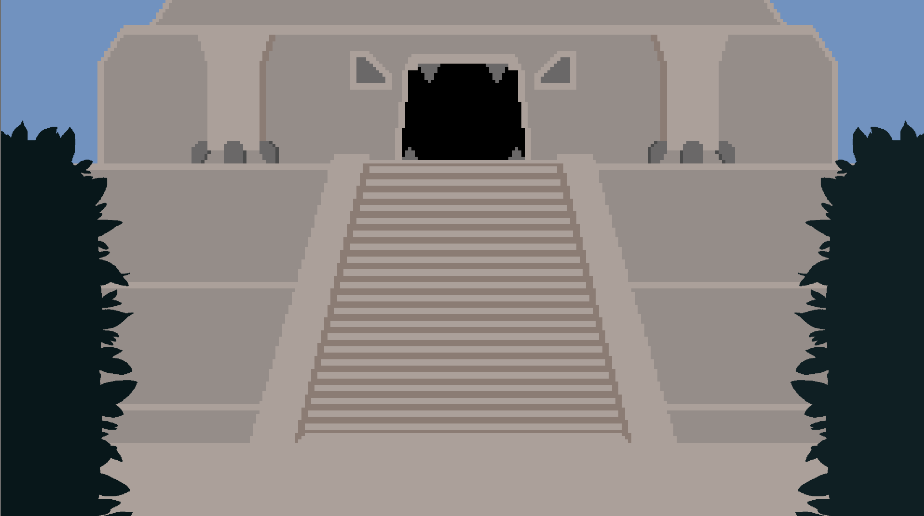 Menu Principal: Nessa cena o jogador tem acesso a sala de coletáveis, a loja e a primeira fase.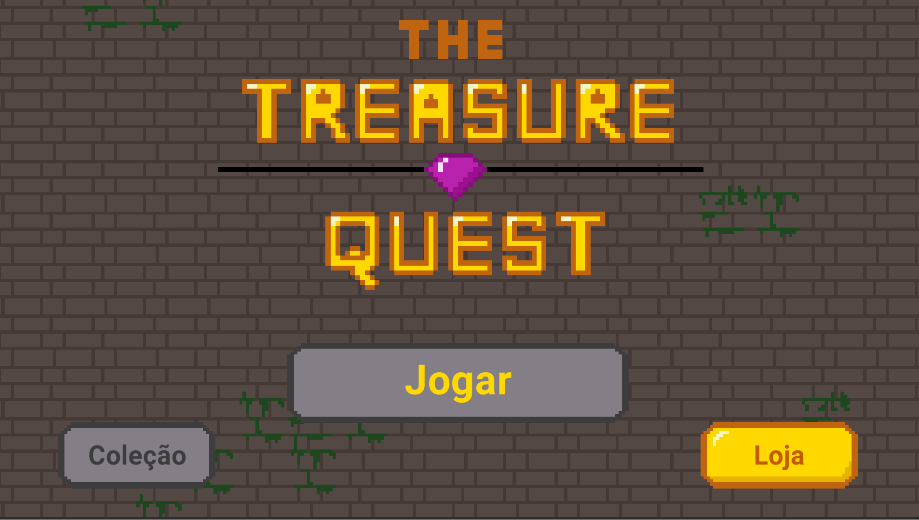 Coleção: Aqui o jogador consegue ver quais personagens ele já encontrou e quais itens ele coletou.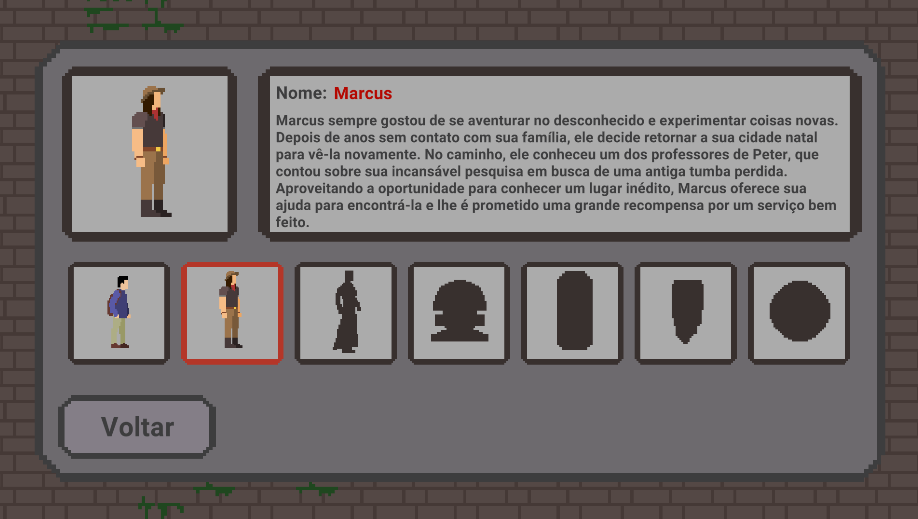 Loja: A loja foi planejada para oferecer conteúdo que podem ser comprados por ouro coletado na fase ou por dinheiro real. É possível comprar aparências para os personagens, fases adicionais, novos mundos para jogar e remover anúncios do jogo.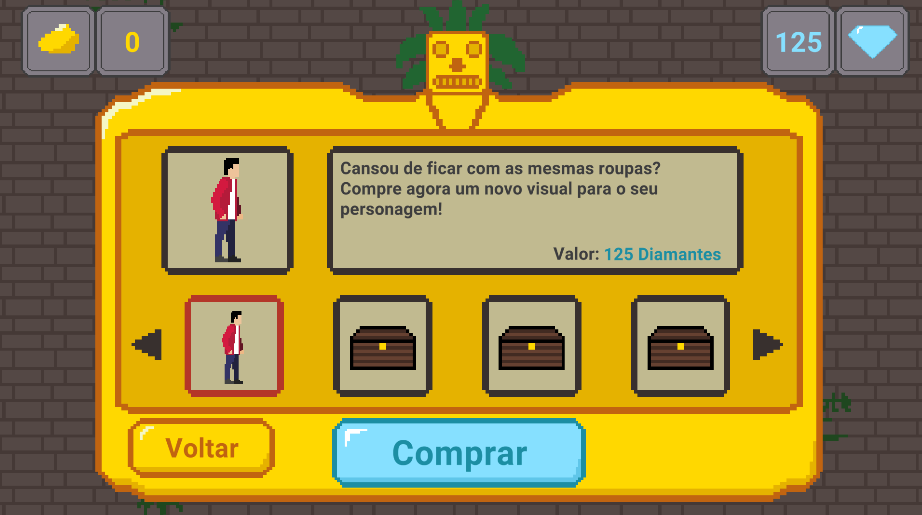 Fase 1: Essa é a cena onde o jogo inicia de verdade. O jogador pode coletar itens na fase, se aventurar por diferentes cenários, enfrentar inimigos e deve chegar até o final do estágio.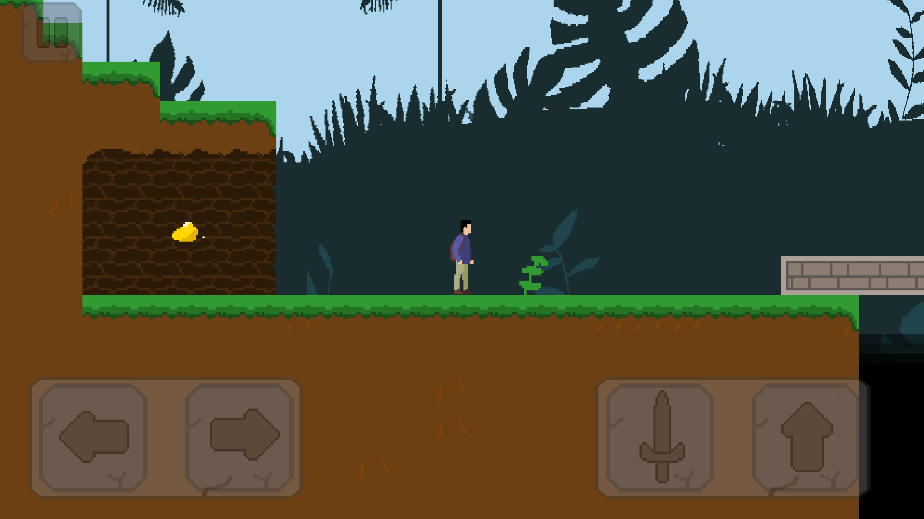 Cena do ídolo: Um pequeno trecho de diálogo é mostrado nessa cena. O jogador visualiza uma pequena animação explicando acontecimentos da história.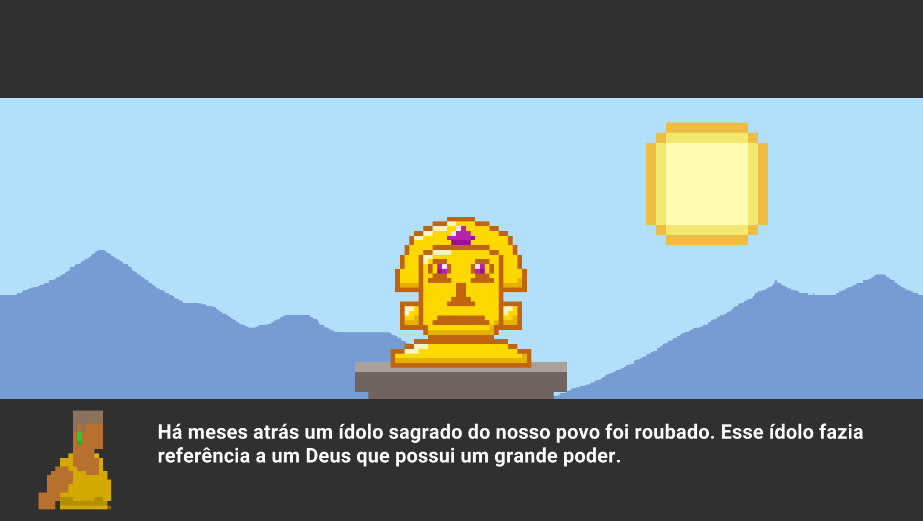 Tela de resultados: Quando o jogador termina a fase, ele é direcionado para essa cena. Todos os itens da fase são mostrados, mas somente os coletados são destacados. Após o jogador verificar seu progresso ele retorna ao menu principal.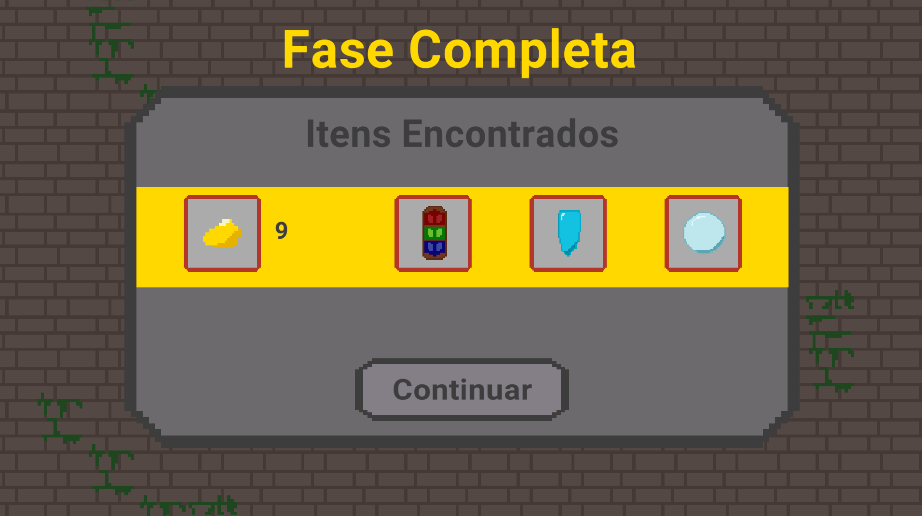 MECÂNICA DO JOGONeste tópico é apresentado o funcionamento das ações do jogador, do comportamento dos inimigos e das informações dos coletáveis.MECÂNICA DO JOGADORATAQUEO jogador tem um ataque rápido que força a paralisação do jogador no local atual. A duração do ataque acompanha a animação da arma do jogador. Enquanto o personagem não retorna a arma na cintura, a área de ataque permanece ativada. O jogador pode usar o ataque para derrotar alguns inimigos e quebrar vasos durante a fase.PULO E MOVIMENTAÇÃOO pulo feito pelo personagem não sofre mudanças pelo tempo de pressionamento do botão. Só é permitido o jogador pular novamente caso ele retorne ao solo. A movimentação feita ao pressionar as setas esquerda e direita fazem com que o jogador corra para direção escolhida. A movimentação geral é travada em algumas situações específicas.INVENCIBILIDADENo momento que o jogador sofre dano de um inimigo, ele entra em estado de invencibilidade. Por um pequeno período de tempo, o personagem não sofre nenhum tipo de dano por inimigos, mas ainda pode morrer caso pule em um buraco.INTERAÇÃO COM A FASEEm algumas partes da fase são mostrados pontos de interesse para jogador. Quando o personagem passa perto do local do evento, um botão especial aparece na tela e habilita uma interação especial com o cenário. Cada situação muda a função do botão, podendo ser um diálogo do personagem, a coleta de um item importante ou outras situações.VIDAO jogador começa a fase com 3 pontos de vida. Se um inimigo encostar no jogador ele perde 1 ponto de vida. Coletar uma gema da vida recupera 1 ponto de vida e não sobrepõe a quantidade inicial de pontos. Cair em um buraco faz com que o jogador morra instantaneamente. Caso o jogador morra, ele retorna ao início da fase, mas perde todos os itens coletados e reinicia os eventos da fase.Mecânica dos InimigosSERPENTEA serpente é o inimigo mais encontrado no jogo. Ela se move em linha reta até chegar ao fim de uma plataforma ou ao tocar em uma parede. Quando uma dessas situações ocorre, ela muda para outra direção.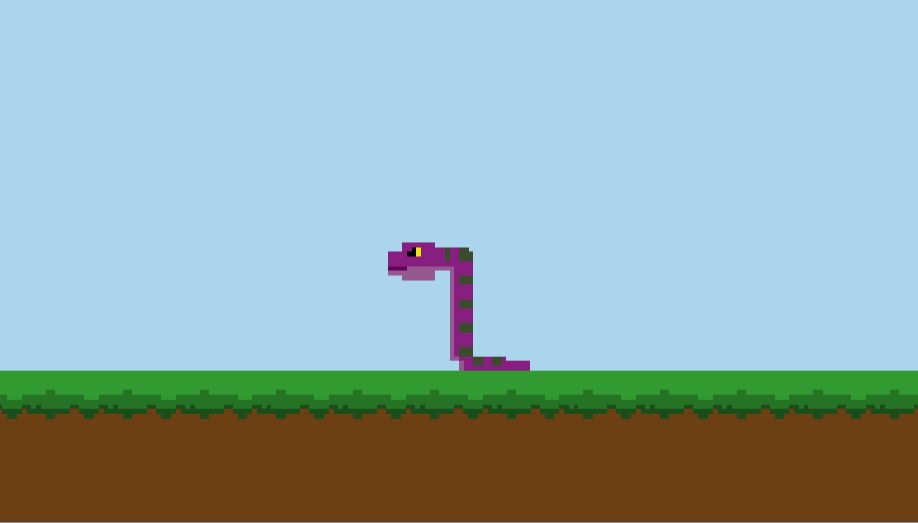 ARANHASua movimentação é feita através de pulos. A aranha salta duas vezes em uma direção e depois troca o lado dos seus saltos. Todo pulo tem um intervalo, abrindo um espaço para que o jogador consiga reagir.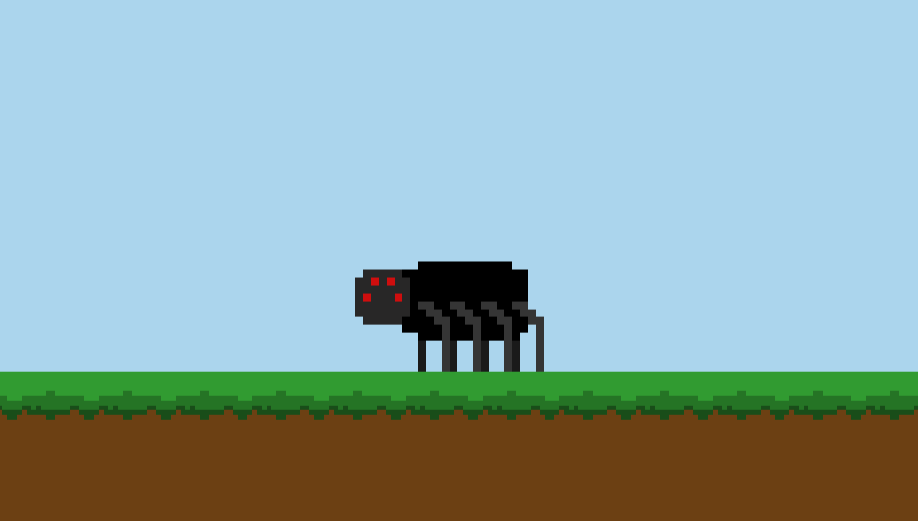 FANTASMAEm um evento único, o fantasma é revelado ao final da fase. Depois de sua aparição, ele persegue o jogador. O fantasma não sofre dano e a invencibilidade do jogador não pode atravessar sua área de colisão. Só é possível derrotar o fantasma fazendo com que ele caia em um buraco.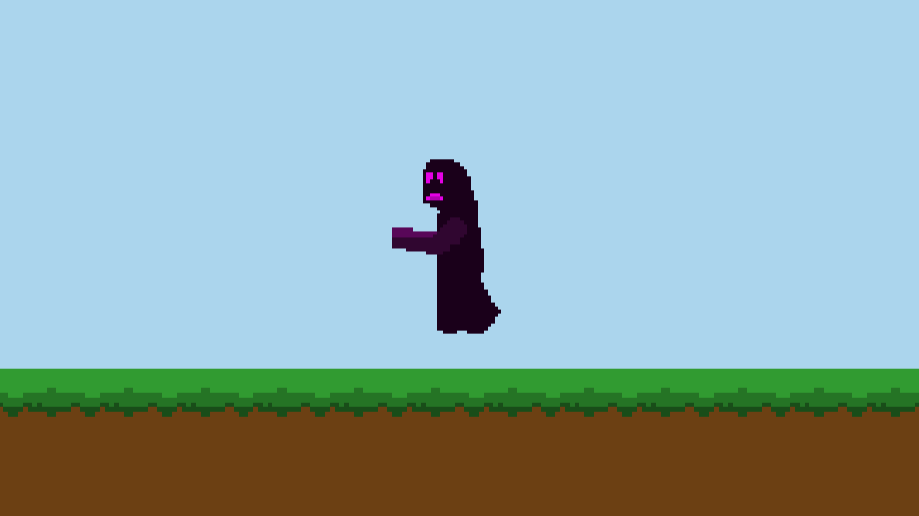 MECÂNICA DOS COLETÁVEISGEMA DA VIDAÉ encontrada poucas vezes durante a fase. Quando o jogador coleta a gema, ele recupera 1 ponto de vida.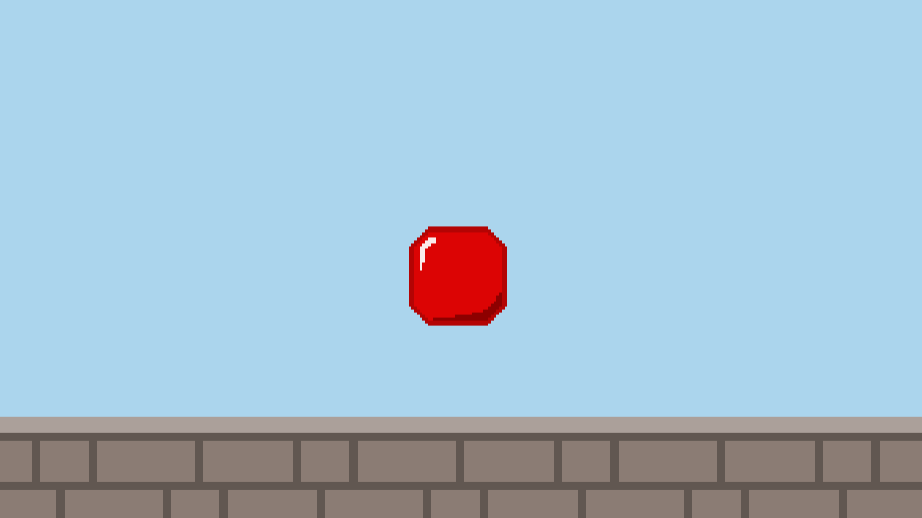 OUROEsse item pode ser encontrado por toda a fase. Ao ser coletado, o jogador aumenta +1 da sua quantidade de ouro. A página da loja irá futuramente trabalhar com o ouro coletado do jogador para desbloquear conteúdo adicional.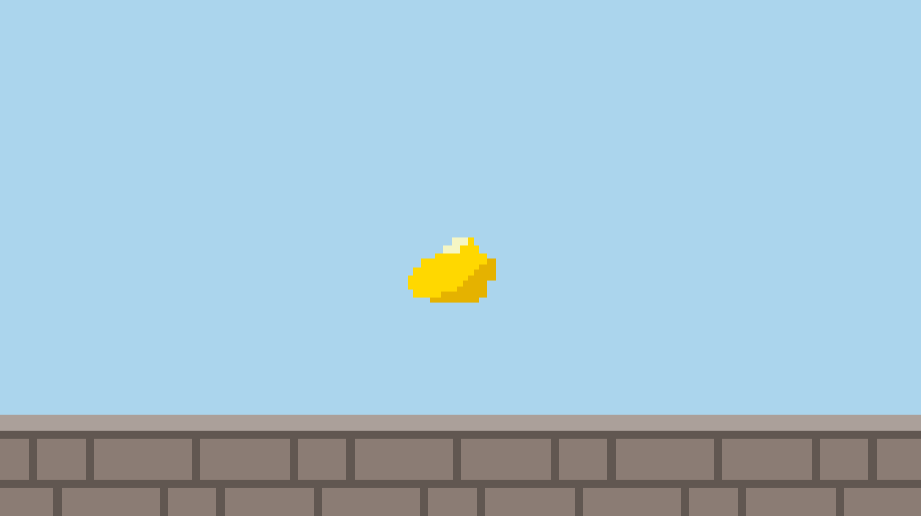 VASOO vaso, ao ser quebrado, pode liberar uma peça de ouro ou uma gema da vida. Em casos raros, ele não libera nada quando é quebrado.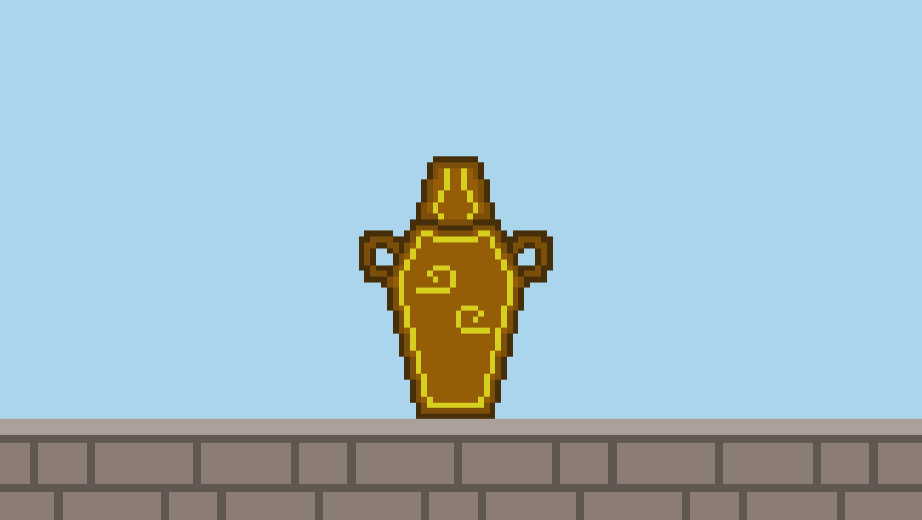 RELÍQUIASExistem 3 relíquias espalhadas pela fase. Quando coletadas, cada uma desbloqueia informações adicionais únicas na página de coleção.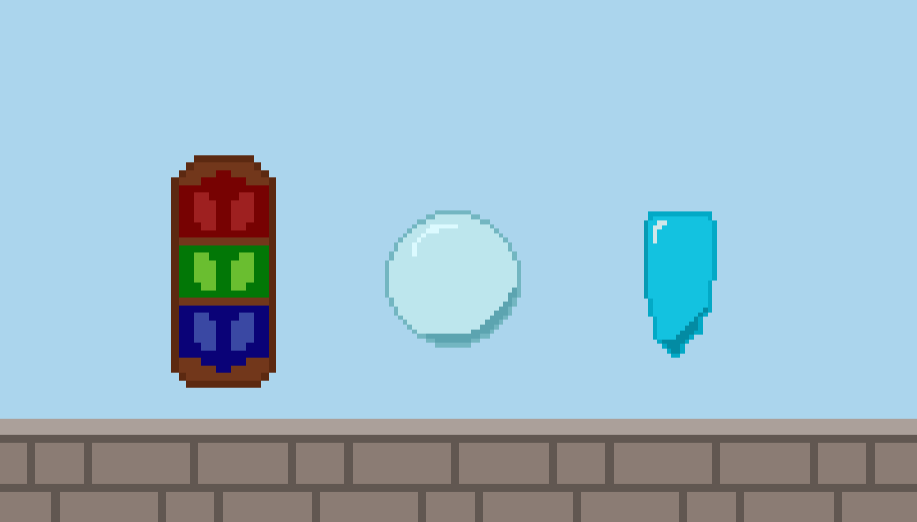 MACHETELogo no início da fase é possível encontrar essa arma. Quando coletada, ela libera o botão de ataque do jogador. Para coletar a machete é necessário usar o botão de interação com o cenário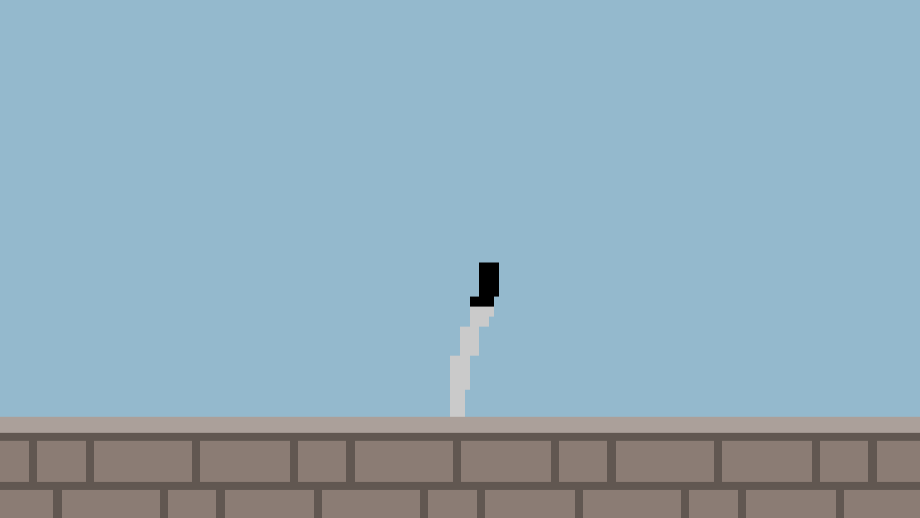 AMULETO ENCANTADOO amuleto é protegido por uma barreira mágica e não pode ser coletado na primeira tentativa. Para retirar a barreira, o jogador deve interagir com o amuleto para que ocorra a cena final da fase. Depois de que a feiticeira tira a proteção do amuleto, o personagem coleta o item e é levado para cena dos resultados.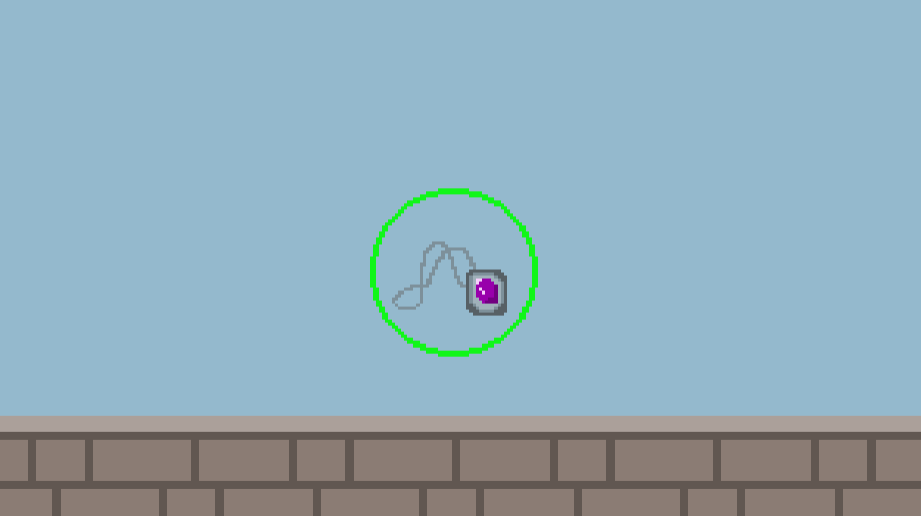 CONDIÇÃO DE VITÓRIAO objetivo principal do jogador é chegar até o final da fase. Toda coleta de itens, monstros eliminados e segredos descobertos são opcionais. Existem exceções, como a cena do amuleto, pois sem esse item o jogador não visualiza a cena final, logo não descobre a saída da fase.DEFINIÇÕES TÉCNICASREQUISITOS MÍNIMOS DE HARDWARESmartphone com sistema operacional AndroidAndroid versão 4.4 (API 19)+Processador ARMv7 com suporte Neon (32-bit) ou ARM642GB ou mais de memória RAMHardware deve estar usando versão nativa do Android OSRESOLUÇÃO DE TELA RECOMENDADATela Full HD (1920 x 1080)O projeto foi desenvolvido nessa resolução, então quanto mais próximo desse valor o dispositivo do usuário for, melhor vai ser sua área de controle e visibilidade.SOFTWARES USADOS NA PRODUÇÃOAsepriteUnityVisual StudioAudacityENGINENesse projeto foi utilizado o Unity, pois além de ser um programa com muitos recursos disponíveis, é bastante reconhecido no mercado e já foi usado inúmeras vezes em projetos famosos.ARTEOs principais aspectos da arte é o uso de imagens simples de pixel art que conseguem transmitir as ações do jogo de forma concreta. O jogo apresenta sprites sem exagero de detalhes e com cores simplificadas.CENÁRIO DE FUNDOOs sprites de fundo foram inspirados em florestas tropicais, pois é esse o local onde os personagens se aventuram de acordo com a história. Para melhorar a experiência do jogador, foi utilizado sprites separados que criam a sensação de movimento independente, fazendo assim um efeito de paralaxe.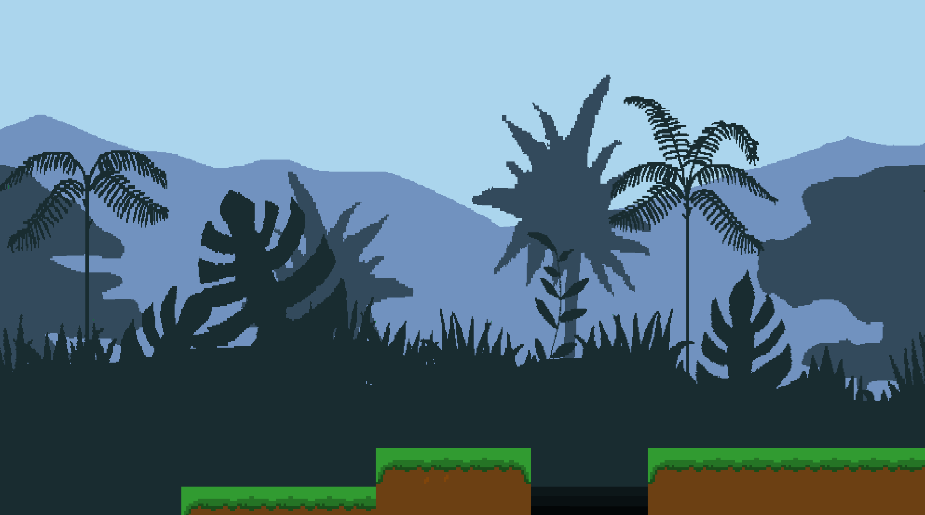 TILESETNa fase existem elementos de florestas tropicais e construções inspiradas nos Astecas e Maias. Foi criado uma grande variação de ambientes para deixar a fase com aparências distintas.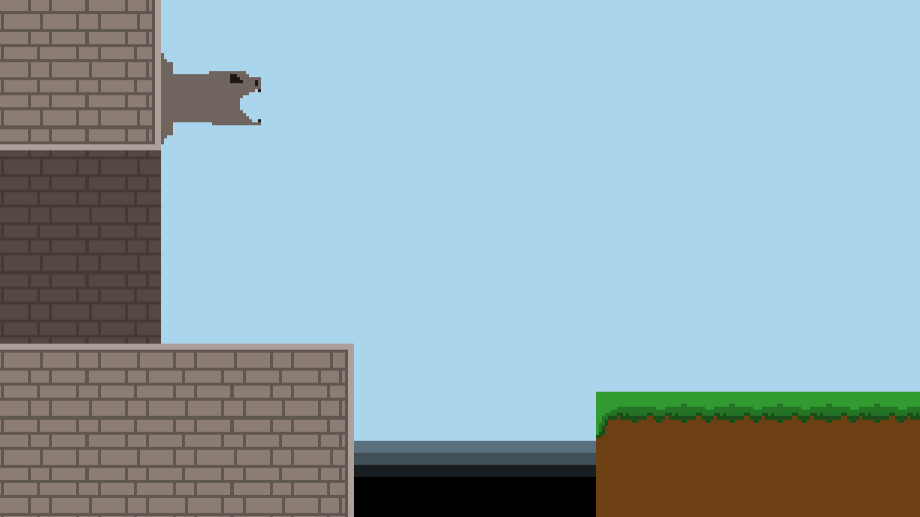 PERSONAGENSCada personagem teve sua aparência pensada de acordo com sua personalidade e sua história. As animações foram inspiradas em movimentos reais para auxiliar no desenvolvimento e melhorar sua movimentação.PETERA aparência de Peter foi planejada com a ideia de um aventureiro iniciante que anseia por aventura. Seu visual possui roupas largas que cobrem boa parte do seu corpo como uma forma de se prevenir do perigo. Peter carrega uma grande mochila onde guarda seus equipamentos e todos os tesouros da aventura.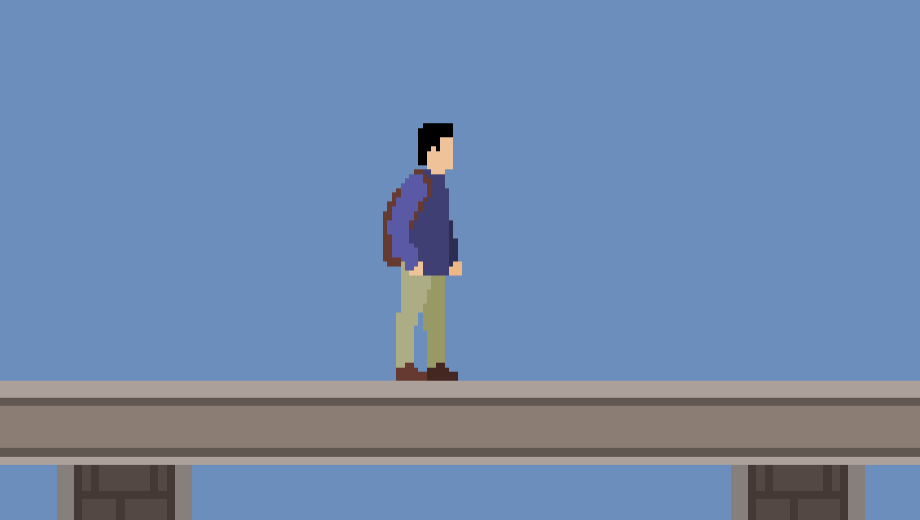 MARCUSMarcus tem um uniforme mais clássico que é usado por muitos exploradores em selvas e florestas. Ele evita se sobrecarregar levando grandes mochilas ou muitos equipamentos, por isso tudo que que ele carrega é considerado vital em sua jornada.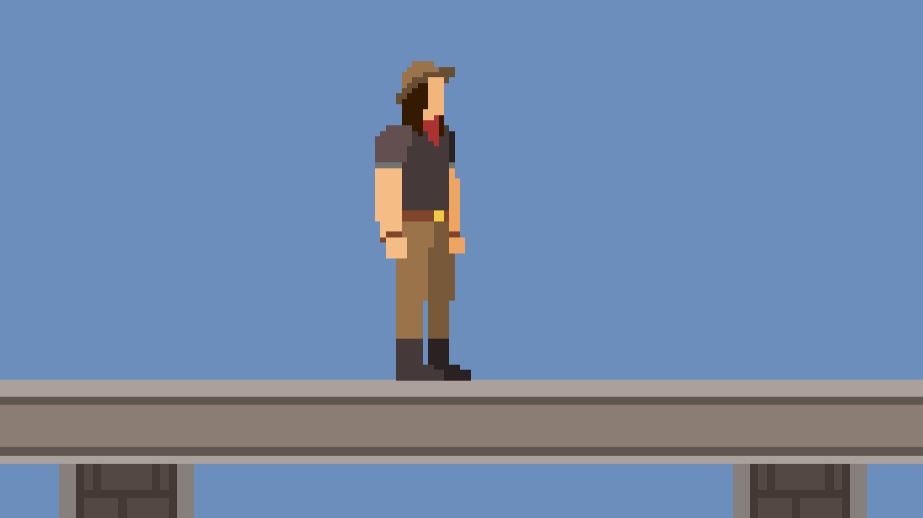 FEITICEIRA MISTERIOSAPara demonstrar uma aparência mais mística, a feiticeira tem um traje dourado que se destaca na cena. Como ela vive em uma comunidade com culturas e modos diferentes, seu traje foi pensado para se adequar a uma pessoa que vive em uma tribo, porém sua roupa é mais chamativa para demonstrar sua importância.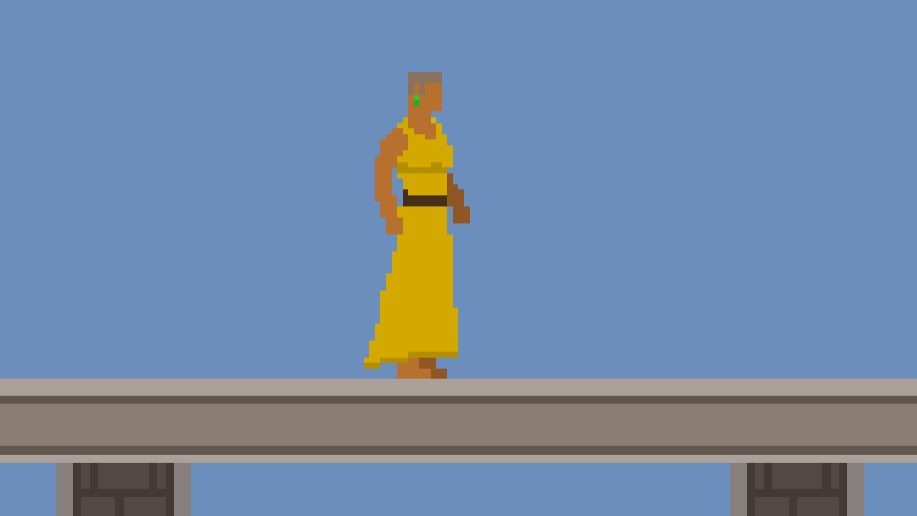 SONSOs sons utilizados no jogo foram selecionados para se adequarem a um ambiente selvagem e desconhecido. Logo abaixo, é apresentado uma lista com os áudios utilizados e os respectivos jogos originais:Músicas dos menus e da fase: TimeSplitters 2Sons de natureza: TimeSplitters 2Som dos botões dos menus: Temple Run 2Som das relíquias: Temple Run 2Som da gema da vida: LEGO Indiana Jones The Original AdventuresSom da morte da serpente: LEGO Indiana Jones The Original AdventuresSom do ataque do jogador: LEGO Indiana Jones The Original AdventuresSom do vaso quebrado: MinecraftSom da morte da  aranha: MinecraftSom do jogador ao levar dano: Minecraft